Mathematics Knowledge Organiser         Year 7 HT3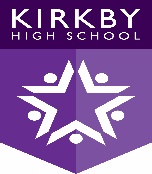 Addition and subtractionMultiplication and divisionFractions and percentages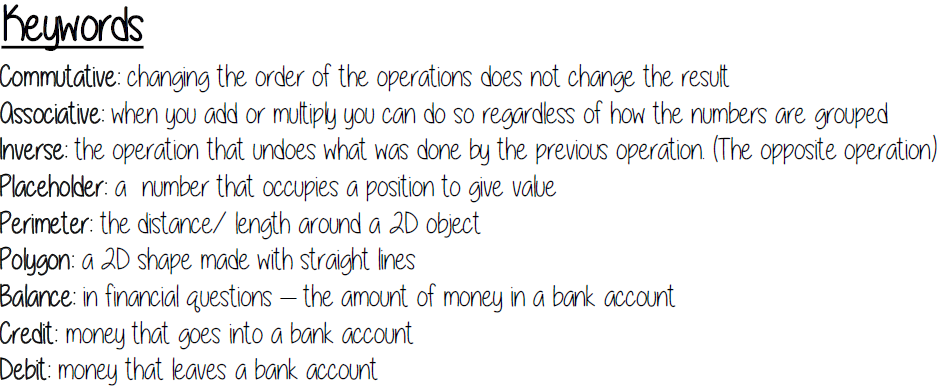 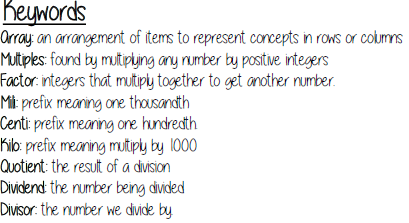 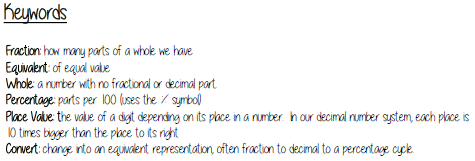 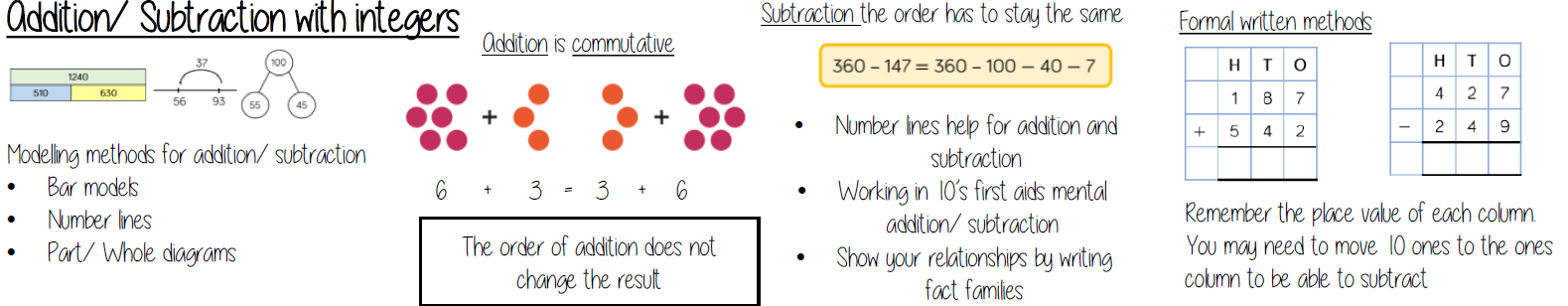 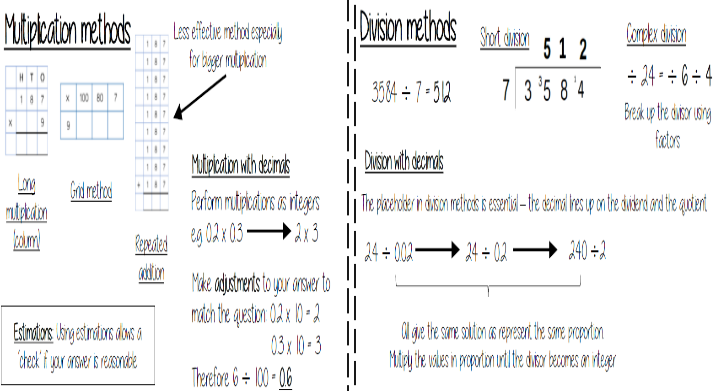 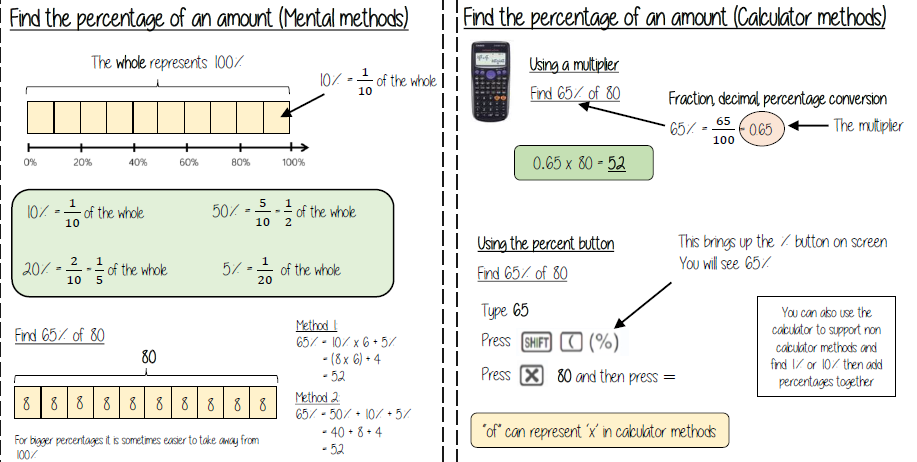 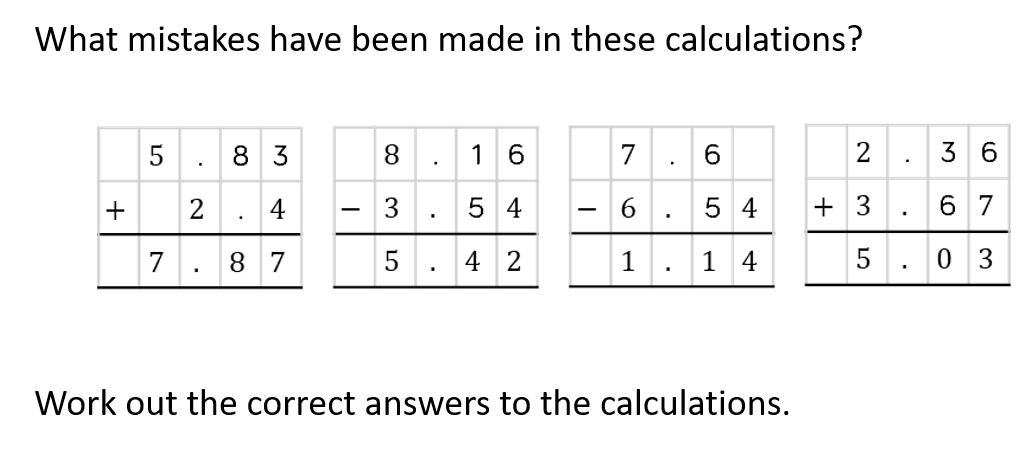 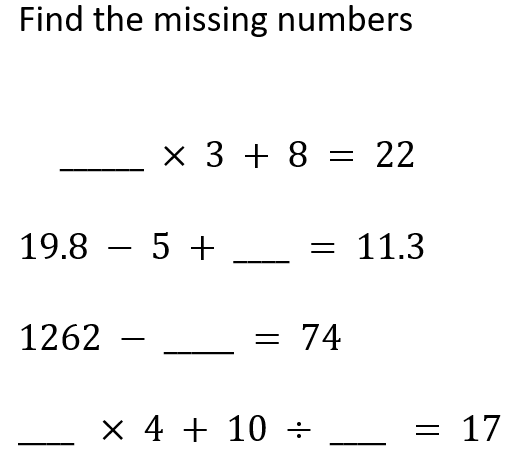 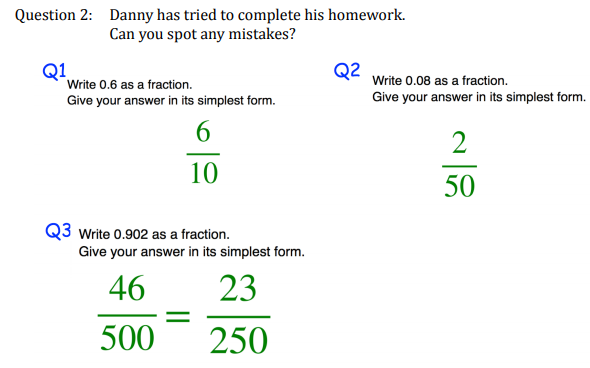 